AHMED SAEED ABD EL-SATTAR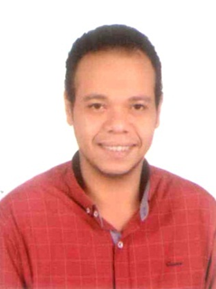 Shebin El-Kom, Menoufiya1 ,MAY , 1992engahmedsaeed330@gmail.com
EducationInstitute of Aviation Engineering and Technology (IAET).I graduated in 2016, Institute of Engineering. The major of (Mechanical Power Department).Graduated with awarded grade passed.Got very good in Graduation Project (Petroleum Pipe Lines).Mubarak Private secondary school, Class of 2009 got the Egyptian National track with total grade (91.6%).Military status -Exempted. Work Experience:Night Mechanical Engineer						Dec. 2016 till now                                        I deal with CAT engines , 350HP rig , drawwork  , mud pump ,  rotary table , gear box , chain box , agitators , kommy unit , power unit , transfer box , power tunge key ,  oils , grease , N2 , and filters. -ARCO Steel Factory: worked as a summer trainee					 2015.I have been trained for 30 days for ARCO Steel factory for 8 hours per day in Sadat city.Working for this factory gained me stress control skills as well as tolerance and patience and the way to deal with different people with different Level of education beside the technical experience for my major. Working in industry field with people had different mentality and different way of thinking than trainee and educational field gained me the ability to accept and respect the other opinion and to be co-operative. Skills & qualificationsLanguagesArabic is the Native (mother tongue) English is very good in writing, reading and speakingFair French through studying two years in the secondary school 2008 and 2009Computer        Ms. Office (Word, Excel, Access, PowerPoint) Mat lab SoftwarePrezipresentationPersonalOwn training skills, leadership skills, teamwork management skills, and the ability to take the right decision.Possess the ability to persuade, choosing the right words, conflict resolution. Possess the ability of the challenge, exploration, not to surrender or despair, and show sportsmanship and a sense of humor.Flexible, friendly and able to deal with different people with different ages and different cultures.Sports and activitiesSoccer, weight lifting and GYM.Swimming ,ping pong and billiards.Extracurricular activitiesVolunteered as peer leader at Resala in Shebine EL- Kom .Took sessions in job hunting, human development (how to make the impossible possible).Hobbies and interestsReading.desert life, fishing, travelling, and camping.Making new friends, challenging, politics.Cinema (American movies and Arabic movies).                                                                                                                            